Regulamin konkursu plastycznego„Wielkanocna ozdoba”1.ORGANIZATOR: 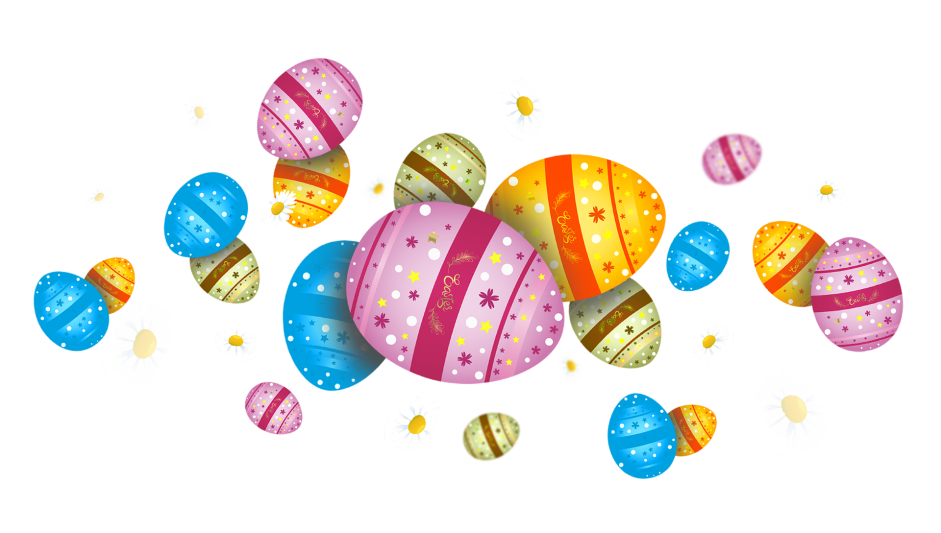 Gminna Biblioteka Publiczna im. Jana Zycha w Korczynie. 2.CELE KONKURSU: - pobudzanie i rozwijanie zdolności kreatywnych dziecka,- rozwijanie wyobraźni- wyrabianie poczucia estetyki	3.WARUNKI UCZESTNICTWA:- Adresaci : dzieci przedszkolne oraz z kl.”0” z terenu gminy wraz z rodzicami,- Temat : Wielkanocna ozdoba- Forma pracy : praca płaska lub przestrzenna,- Technika : dowolna technika plastyczna.4.TERMINY SKŁADANIA PRAC:Podpisane prace należy składać do 04.04 2022 r .w Oddziale dla dzieci GBP w Korczynie.5.KRYTERIA OCENY:- zgodność z tematem, estetyka pracy, oryginalność, samodzielność.6.OCHRONA DANYCH OSOBOWYCHWarunkiem uczestnictwa w konkursie jest wypełnienie i podpisanie przez rodzica lub opiekuna prawnego karty zgłoszeniowej (do pobrania w szkole, w placówce GBP w Korczynie lub na stronie biblioteki) zawierającej zgodę na przetwarzanie danych osobowych oraz zgodę na wykorzystanie wizerunku. Podpisane oświadczenie należy dołączyć do pracy konkursowej.7.UWAGI KOŃCOWE:Laureaci zostaną nagrodzeni. Prace biorące udział w konkursie nie będą zwracane. Prace konkursowe prezentowane  będą na wystawie w GBP w Korczynie.Przystąpienie do konkursu jest równoznaczne z akceptacją niniejszego Regulaminu.Informacje i zgłoszenia: Gminna Biblioteka Publiczna im. Jana Zycha             w Korczynie, ul. Rynek 14, tel. 13 43-541-73,                                     e-mail : gbp.korczyna@interia.pl